Publicado en Madrid el 21/06/2013 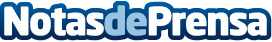 SEREM, impulsa la formación en Habilidades y CompetenciasCon su nuevo proyecto, SEREM Consultoría Empresarial en IT aporta ventajas a través de la formación para sus empleados y clientesDatos de contacto:SeremFormación915061731Nota de prensa publicada en: https://www.notasdeprensa.es/serem-impulsa-la-formacion-en-habilidades-y-competencias Categorias: Otros Servicios Consultoría http://www.notasdeprensa.es